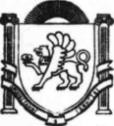 РЕСПУБЛИКА КРЫМБЕЛОГОРСКИЙ РАЙОНЗЫБИНСКИЙ СЕЛЬСКИЙ СОВЕТ30  -  сессия    1 -го созыва             РЕШЕНИЕ                                	   27 марта  2017 г.                      с.Зыбины                                                   № 244Об установлении границ территорий для создания народных дружин на территории муниципального образования Зыбинское сельское поселение Белогорского района Республики Крым В целях реализации Федерального закона от 02.04.2014 № 44-ФЗ «Об участии граждан в охране общественного порядка», Федерального закона от 06.10.2003 № 131-ФЗ «Об общих принципах организации местного самоуправления в Российской Федерации», Закона Республики Крым от 26.10.2016 № 288-ЗРК/2016 «Об отдельных вопросах участия граждан в охране общественного порядка в Республике Крым», руководствуясь Уставом муниципального образования Зыбинское сельское поселение Белогорского района Республики Крым Зыбинский сельский совет РЕШИЛ:1.	Установить, что народные дружины на территории муниципального образования  Зыбинское сельское поселение  могут быть созданы в границах территории:а) населенного пункта – село Зыбины;б) населенного пункта – село Мельники;	2. Настоящее решение опубликовать на информационном стенде в здании администрации Зыбинского сельского поселения по адресу: ул. Кирова, 13, с. Зыбины Белогорского района.3. Настоящее решение вступает в силу со дня его официального опубликования.Глава муниципального образования -председатель Зыбинского сельского поселения                        Т.А. Книжник